Sie suchen Kontakt unter Frauen?Sie sind neu zugezogen?Sie wollen Teil einer Idee sein?Sie wollen Ihre Persönlichkeit weiter-bilden und neue Horizonte erschließen?Sie wollen Ihre Pfarrgemeinde mit-gestalten, feiern und etwas bewegen?Sie haben Lust und Zeit für einEhrenamt?Sie interessieren sich für unserpolitisches Engagement?Sie möchten sich für andere einsetzen?Glaube und Spiritualität ist Ihnen wichtig?Dann werden Sie Mitglied beimKatholischen Deutschen FrauenbundZweigverein St. Wolfgang!Wir freuen uns auf Sie!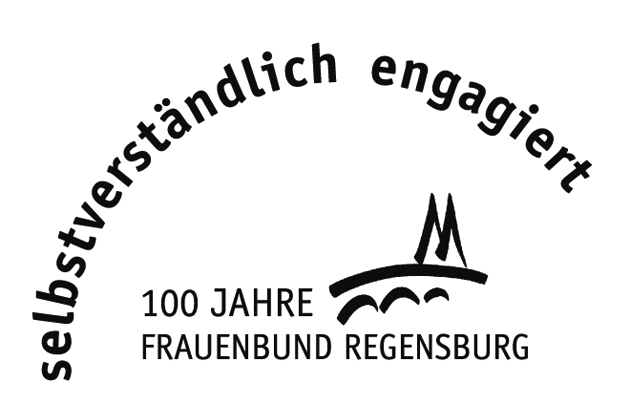 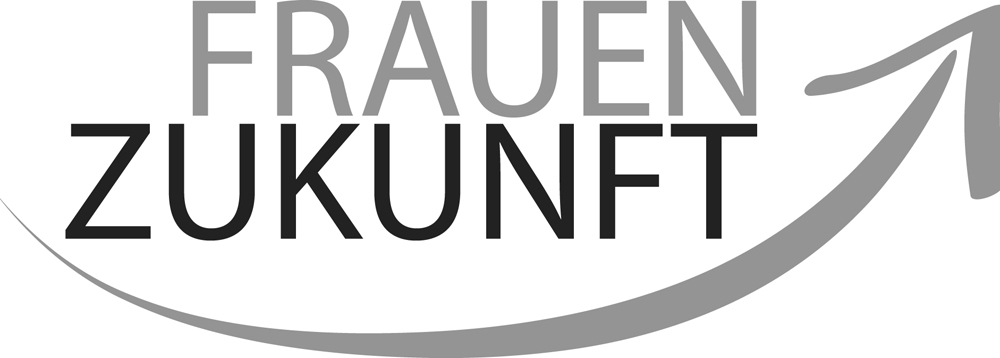 Wir informieren Sie gerne auch persönlich:Veronika Alz, Tel. 0941 38 21 91 40Christel Reil, Tel. 0941 99 34 29Michaela Wilhelm, Tel. 0941  99 97 52Oder mailen Sie uns unterFrauenbund-St.Wolfgang@web.deBesuchen Sie auch unsere Internetseite:www.Wolfgangskirche-Regensburg.de/Gemeindeleben/Vereine und Gruppen/FrauenbundVerantwortlich: Vorstandschaft/ Michaela  Wilhelm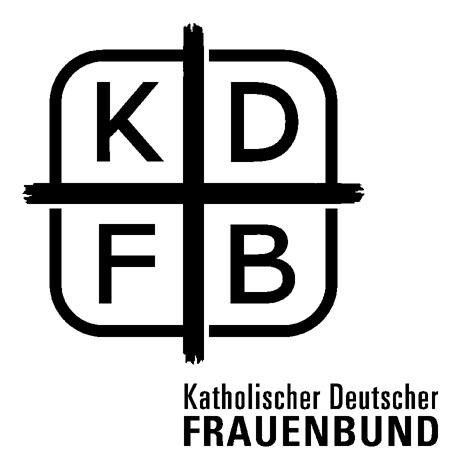 Zweigverein St. WolfgangWer sind wir?Was trägt uns?Vorteile einer Mitgliedschaft!Wer sind wir?Ein Frauenverband mit derzeitca. 70 Mitgliedern allerAltersgruppen!Wir gestalten unsere Pfarrgemeinde mit!- Gebetswache an Karfreitag mit an-  schließendem Fastenfrühstück- Schmücken der Kirche für Ostern und   Gestaltung des Osterbaumes- eigene Maiandacht- Blumenteppich an Fronleichnam- Schmücken der Kirche für Weihnachten- Adventkranzbinden- Mitgestaltung und –arbeit bei Veran-  staltungen und Pfarrfesten- eigene PfarrgemeinderatsmitgliederBei uns wird Gemeinschaft und Gesellig-keit großgeschrieben:- Wir feiern gemeinsam Advent, Fasching  und vieles mehr- Wir haben eine Handarbeitsgruppe, in   der immer neue Ideen umgesetzt werden- Wir organisieren Ausflüge + Führungen- Wir besuchen unsere Kranken und  JubilareWas trägt uns?Ein großer Verband trägt uns!Der KDFB ist ein Bildungsverband, in demFrauen jeden Alters, in unterschiedlichenLebenssituationen und mit verschiedenenInteressen Platz haben- In unserem Verband sind ca. 220.000   Frauen vereinigt, in Bayern allein 190.000 - Der KDFB setzt sich seit über 100  Jahren in Staat, Kirche und Gesellschaft  für Frauenrechte ein- Infos über unsere Projekte und politische  Arbeit unter www.frauenbund.de und  www.frauenbund-bayern.de- Unsere werbefreie Zeitschrift  „Engagiert“ erscheint 11 mal jährlich und  ist im Beitrag enthalten. Mehr unter:  www.engagiert.deDer VerbraucherService Bayern im KDFBgibt kostenlose Erstberatung in allen Verbraucherfragen und bietet Kurse undAusbildung zu Hauswirtschaft und Umwelt.Weitere Infos unter:www.verbraucherservice-bayern.de Vorteile einer Mitgliedschaft!- aktives Engagement in unserer  Pfarrgemeinde- Kontakt zu Gleichgesinnten in  freundschaftlicher AtmosphäreUnd natürlich- Kontakt, Gemeinschaft und   Vertretung Ihrer Interessen als  Frau in der Gesellschaft über den KDFB- 11 x im Jahr Zeitschrift „Engagiert“- Kostenlose Vorträge und finanzielle  Vergünstigungen bei allen Seminar-  Angeboten des Frauenbundes- Informationen in allen Verbraucher-  fragen und Fragen der Hauswirt-  schaft, Ernährung und Umwelt im  VerbraucherService Bayern- Versicherungsschutz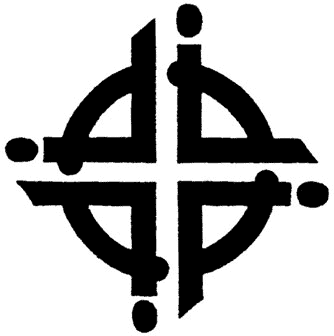 